StadtverordnetenversammlungStadt Cottbus / město ChóśebuzAntrag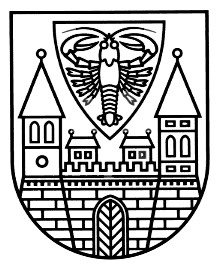 Antragsteller: BÜNDNIS 90/DIE GRÜNEN	Antragsdatum: 13.10.2020	Das für Kommunen wichtigste Ziel ist das sog. "Stadtziel" (SDG 11): „Kommunen inklusiv, sicher, widerstandsfähig und nachhaltig gestalten“ - und dies in allen Teilen der Welt. Unsere Stadt sollte im Rahmen der Herausforderungen des eingeleiteten Strukturwandels in der Lausitz und der stadtplanerischen Ostsee-Entwicklungsziele prüfen, mit welchen Aktivitäten und unter welchen Voraussetzungen sie sich - unter breiter Beteiligung der Bürgerinnen und Bürger – in die internationale Agenda 2030 einbringen kann.Das Ziel „Leben an Land“ (SDG 15: Landökosysteme schützen, wiederherstellen und ihre nachhaltige Nutzung fördern) ist u.a. bereits mit dem beschlossenen Anträgen 029/18 „Pestizidfreie Kommune“ und 030/18 „Anlage von Bienenweiden und Blühstreifen“ in Angriff genommen worden. Das Projekt „Green Urban Labs“ befindet sich gerade in der Umsetzung. Der Schutz der natürlichen Lebensräume und die Eindämmung des Verlustes der biologischen Vielfalt sollten ein weiterer Schwerpunkt der nachhaltigen Ziele für die Stadt Cottbus/Chóśebuz sein.Die Stadt Cottbus/Chóśebuz ist im Wettbewerb „Kommune bewegt Welt“ am 23.09.2020 mit dem Sonderpreis „Newcomer“ geehrt worden und hat für das Ziel entwicklungspolitisch nächste Schritte gehen zu wollen für die Umsetzung einer kommunalen, entwicklungspolitischen Struktur ein Preisgeld erhalten. Dies könnte in den SDGs 12 (Nachhaltige Konsum- und Produktionsmuster sicherstellen) und/oder 17 (Partnerschaften zur Erreichung der Ziele) erfolgen.Bereits 150 deutsche Kommunen/Städte haben ihren Beitritt zur Agenda 2030 erklärt. Auch unsere beiden Partnerstädte Gelsenkirchen und Saarbrücken gehören zu den Unterzeichnerkommunen. In Brandenburg sind diesen Schritt bereits Potsdam und Baruth/Mark gegangen.Antrags-Nr.: 034/20Antrags-Nr.: 034/20X öffentlich nichtöffentlichBeratungsfolge:DatumDatum	Dienstberatung Oberbürgermeister	Ausschuss für Haushalt und Finanzen	Ausschuss für Recht, Ordnung, Sicherheit und Petitionen	Ausschuss für Soziales, Gesundheit und Rechte für Minderheiten	Ausschuss für Bildung, Sport, Kultur und sorbisch/wendische Angelegenheiten	Ausschuss für Wirtschaft, Beteiligung und Strukturwandel	Ausschuss für Umwelt und Klimaschutz	Ausschuss für Bau und VerkehrX	HauptausschussX	Stadtverordnetenversammlung	Beteiligung Ortsbeiräte nach KVerf	Information an AG Ortsteile	Jugendhilfeausschuss21.10.202028.10.2020Antragsgegenstand:Beitritt zur "Agenda 2030 - Nachhaltigkeit auf kommunaler Ebene gestalten" der UNInhalt des Antrages:Die Stadtverordnetenversammlung möge beschließen:Die Stadt Cottbus/Chóśebuz schließt sich der "Agenda 2030 - Nachhaltigkeit auf kommunaler Ebene              gestalten" an (s. Anlage 1).Der Oberbürgermeister wird gebeten, in diesem Rahmen erste konkrete Maßnahmen bis Ende des ersten Quartals 2021 vorzuschlagen und mit Umsetzungsterminen zu versehen.Begründung:Die UN hat 2015 mit der "Agenda 2030" einen globalen Rahmen für nachhaltige Entwicklung und Armutsbekämpfung festgelegt. Die darin enthaltenen 17 Milleniumsziele, die sog. Sustainable Development Goals (SDGs), sollen weltweit bis 2030 umgesetzt werden. In diesem Rahmen wollen Staaten, Kommunen, Wirtschaft und Zivilgesellschaft für globale Nachhaltigkeitsziele gemeinsam Verantwortung tragen. Wünschenswert wäre eine Bilanzierung aller Nachhaltigkeitsziele durch die Kommune (https://skew.engagement-global.de/sdg-kommunikation-fuer-kommunen.html). Aufgrund der Breite der Themen ist eine Konzentration auf ausgewählte Bereiche sinnvoll.                                                                                                                                                                       b.w.________________________________  Fraktionsvorsitzender BÜNDNIS 90/DIE GRÜNEN    BeschlussniederschriftBeschluss-Nr.:	     Gremium: 	HA		StVVTagung am:	     	TOP:	     Tagung am:	     	TOP:	     	einstimmig		mit StimmenmehrheitAnzahl der Ja-Stimmen:	   Anzahl der Ja-Stimmen:	   	laut BeschlussvorschlagAnzahl der Nein-Stimmen:	   Anzahl der Nein-Stimmen:	   	mit Veränderungen (siehe Niederschrift)Anzahl der Stimmenthaltungen:	   Anzahl der Stimmenthaltungen:	   